Style : Titre [Arial (Titres), 24 points] 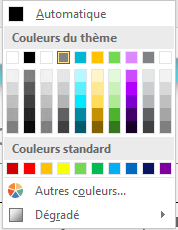 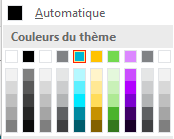 Style : Normal ( Arial (Corps), 10 points, interligne 1,5 )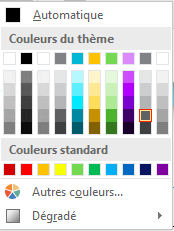 Contenu 1Point 1Point 2Point 3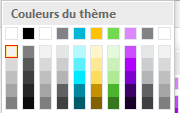 Contenu 2Point 1Point 2Point 3Contenu 3Point 1Point 2Point 3